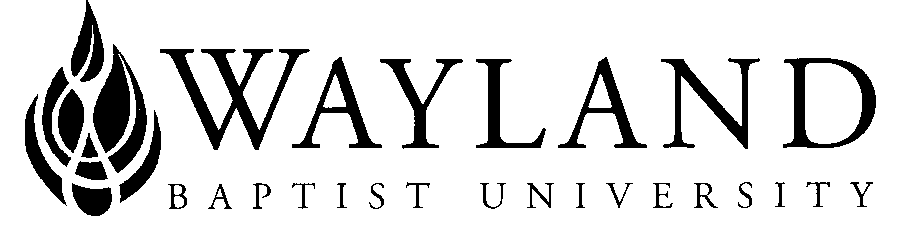 1. Campus Name: Virtual CampusSchool of __Education____________2. Wayland Baptist University Mission Statement:  Wayland Baptist University exists to educate students in an academically challenging, learning-focused and distinctively Christian environment for professional success, and service to God and humankind.3. Course Prefix, Number, & Name:  EXSS 5300 Leadership in Sport Management4. Term and Year: Fall Term 2019 (August 19 – November 2)5. Full Name of Instructor: Dr. Charles Chaoqun Huang6. Office Phone and WBU Email Address: 806-291-3791; huangc@wbu.edu7. Office Hours, Building, and Location: By appointment, Laney Center, Room 204, WBU-Plainview8. Class Meeting Time and Location: Virtual Campus online instruction via Blackboard9. Catalog Description: examination of leadership skills, human resource management, ethical practices and administrative decision making.10. Prerequisite: Graduate Standing11. Required Textbook and Resources: 11.1 Lussier, R. N., & Kimball, D. C. (2014). Applied sport management skills 2nd Edition. Champaign, IL: Human Kinetics.12. Optional Materials:12.1. Resources available through WBU and Online libraries: www.wbu.edu/lrc12.2. APA Style Homepage http://www.apastyle.org/index.aspx12.3. North American Society of Sports Management http://www.nassm.org/12.4. Kouzes, J. M., Posner, B. Z., & Kouzes, J. M. (2004). Christian reflections on the leadership challenge. San Francisco, CA: Jossey-Bass.13. Course Outcome Competencies:  At the completion of this course, the student should be able to:13.1. Analyze the role and responsibility that sport managers play in the proper functioning of sport organizations.13.2. Develop a basic understanding of important principles, concepts, research, and theories of management.13.3. Develop practical abilities and strategies to apply the management principles, concepts, research, and theories to sport organizations.13.4. Critically examine leadership styles, structure, skills, and theory.13.5. Analyze challenges faced by sport organizations and use the skills of decision-making and strategic planning to deal with these challenges.13.6. Recognize effective leadership strategies in a sport organization.13.7. Evaluate the complexities of various careers in sport management and identify the characteristics of a successful leader.14. Attendance Requirements: As stated in the Wayland Catalog, students enrolled at one of the University’s external campuses should make every effort to attend all class meetings. All absences must be explained to the instructor, who will then determine whether the omitted work may be made up. When a student reaches that number of absences considered by the instructor to be excessive, the instructor will so advise the student and file an unsatisfactory progress report with the campus executive director. Any student who misses 25 percent or more of the regularly scheduled class meetings may receive a grade of F in the course. Additional attendance policies for each course, as defined by the instructor in the course syllabus, are considered a part of the University’s attendance policy.  15. Statement on Plagiarism and Academic Dishonesty: Wayland Baptist University observes a zero tolerance policy regarding academic dishonesty. Per university policy as described in the academic catalog, all cases of academic dishonesty will be reported and second offenses will result in suspension from the university.16. Disability Statement: “In compliance with the Americans with Disabilities Act of 1990 (ADA), it is the policy of Wayland Baptist University that no otherwise qualified person with a disability be excluded from participation in, be denied the benefits of, or be subject to discrimination under any educational program or activity in the university. The Coordinator of Counseling Services serves as the coordinator of students with a disability and should be contacted concerning accommodation requests at (806) 291- 3765. Documentation of a disability must accompany any request for accommodations.”17. Course Requirements and Grading Criteria:  (Include information about term papers, projects, tests, presentations, participation, reading assignments, etc. and how many points or what percentage of the final grade each of these components or assignments is worth)17.1 Grade Appeal Statement: “Students shall have protection through orderly procedures      against prejudices or capricious academic evaluation. A student who believes that he or she has not      been held to realistic academic standards, just evaluation procedures, or appropriate grading, may      appeal the final grade given in the course by using the student grade appeal process described in the      Academic Catalog. Appeals  may  not  be  made  for  advanced  placement  examinations  or  course       bypass examinations. Appeals are limited to the final course grade, which may be upheld, raised, or      lowered at any stage of the appeal process. Any recommendation to lower a course grade must be      submitted through the Vice President of Academic Affairs/Faculty Assembly Grade Appeals Committee for review and approval. The Faculty Assembly Grade Appeals Committee may instruct that the course grade be upheld, raised, or lowered to a more proper evaluation.”17.2 Class Introduction Forum (50 points)   You will be asked to write a brief introduction of yourself (30 points), i.e., where you are from, what you are currently doing, and share some of your dreams for yourself. The introduction should be between 150-300 words. Then, you will be asked to write a brief response to two of your classmates (20 points). Introduce yourself, share some common ground you have with the individual, encourage them in the coming class. This introduction should be between 150-200 words.17.3 Discussion Board Forums (DB Forums) (50×6=300 points)   There will be six DB forums. Each one will be divided into two parts: (1) a post in response to the topic or question (30 points), this is due by Wednesday of the given week; (2) reply to classmates’ posts (20 points). The post to the topic or question must be 300 to 500 words and must incorporate at least one resource (e.g. textbook or a scholarly journal). It is also encouraged to incorporate biblical concepts in your post. Each reply must be no less than 150 words. All posts must be made in accordance with current APA format.17.4 Article Summary (100 points)  You will be expected to find at least 4 articles in the area of Leadership in Sport Management from professional journals and use them to write your article summary. Your paper should be 5-7 pages (including a title page and the reference page), APA format. Please get help from writing center, if needed.17.5 Chapter Assignments (15×14=210 points)   You will be asked to complete one assignment selected from the following list in each chapter: (1) Analyze learning outcomes, (2) Answer Applying the Concepts, (3) Complete Time-Outs, (4) Complete the Self-Assessment, (5) Answer the review and discussion questions, (6) Complete Skill-Builders, (7) Complete case questions, (8) Apply Sport and Social Media Exercises, (9) Complete a game plan for starting a sport business.17.6 Written Examinations (200 points)   You will have 2 exams at 100 points each scheduled in advance. The exam will cover the material presented in the chapters covered during that time. The final is NOT cumulative.17.7 Quizzes (140 points)   You will be asked to complete one quiz for each chapter.Total Possible Points- 1000	Grading Scale18. Tentative Schedule:  19. Faculty May Add Additional Information as Desired:  N/AClass Introduction Forum50 pointsDB Forums300 points (50×6)Article Summary 100 points Chapter Assignments210 points (15×14)Written Examinations200 points (100×2)Quizzes 140 points (10×14)GradePointsA900 – 1000B800 – 899C700 – 799D600 – 699F000 – 599WeekTopicAssignmentsPoints1 (8/19-8/25)IntroductionClass Introduction ForumRead: Chapters 1 & 2Quiz 1: Chapter 1Quiz 2: Chapter 25010101 (8/19-8/25)Chapter 1 Assignment: Case (pp. 22-24), submit answers to questions #9 and #10151 (8/19-8/25)Chapter 2 Assignment: What guides your behavior now? Will you use one of the ethical guides from the text? If yes, which one and why?152(8/26-9/1)PlanningRead: Chapters 3 & 42(8/26-9/1)Quiz 3: Chapter 3Quiz 4: Chapter 410102(8/26-9/1)Chapter 3 Assignment: Reflect on a decision your team/organization made with poor information. What was the result?Chapter 4 Assignment: Self-Assessment 4.2 (pp.109-110)DB Forum 1: Decision Process (Skill-Builder 3.1, pp.84-86)1515503(9/2-9/8)OrganizingRead: Chapters 5 & 63(9/2-9/8)Quiz 5: Chapter 5103(9/2-9/8)Quiz 6: Chapter 6Chapter 5 Assignment: Self-Assessment 5.1 (p148)Chapter 6 Assignment: Do you consider yourself to be a creative, innovative person? Why or why not?DB Forum 2: How would you use team building to improve the effectiveness of a team you are playing on or have played for?101515504(9/9-9/15)Human ResourceRead: Chapters 7 & 84(9/9-9/15)Organizational BehaviorQuiz 7: Chapter 7104(9/9-9/15)Quiz 8: Chapter 8Chapter 7 Assignment: Game Plan For Starting a Sport Business (p229)Chapter 8 Assignment: What are the seven bases of power?DB Forum 3: Review two articles that discuss conflict in a sport situation101515505(9/16-9/22)Midterm Exam (Chapters 1 – 7)1005(9/16-9/22)Midterm Exam (Chapters 1 – 7)5(9/16-9/22)6(9/23-9/29)Team DevelopmentRead: Chapter  9 6(9/23-9/29)Quiz 9: Chapter 9 106(9/23-9/29)Chapter 9 Assignment: Which type of group problem member is most annoying to you? Why? How can you better work with this type in the future?DB Forum 4: Group Development and Leadership Style (Skill-Builder 9.2, pp305-309)15507(9/30-10/6)CommunicationRead: Chapter 107(9/30-10/6)Quiz 10: Chapter 10107(9/30-10/6)Chapter 10 Assignment: What forms of communications do you personally use to gather information about sports?DB Forum 5: Communication15508(10/7-10/13)MotivationLeadershipRead: Chapters 11 & 12Quiz 11: Chapter 11108(10/7-10/13)Quiz 12: Chapter 12Chapter 11 Assignment: What specific motivational theory from this chapter will you use to motivate yourself and your employees?Chapter 12 Assignment: Use “leadership” and “sport” as key words to search for five academic journal articlesDB Forum 6: State the leadership style you prefer and why101515509(10/14-10/20)ControllingRead: Chapters 13 & 149(10/14-10/20)Quiz 13: Chapter 13109(10/14-10/20)Quiz 14: Chapter 14Chapter 13 Assignment: Which of the eight discipline guidelines is most relevant to you personally? Explain.Chapter 14 Assignment: Your vision in sports leadership10151510(10/21-10/27)Article Summary10011(10/28-11/2)Final Exam (Chapters 8 – 14)100